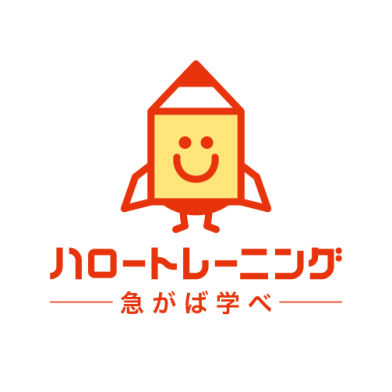 報道関係者各位～新たな雇用・訓練パッケージ～香川労働局（局長　松瀨貴裕）と 独立行政法人 高齢・障害・求職者雇用支援機構香川支部（支部長代理　山口哲男）は、求職者支援訓練において、県内１６コース目となる短期・短時間特例訓練「基礎からしっかり学ぶエステティシャン養成科（短期間・短時間）」を開講します。令和３年２月１２日に厚生労働省が策定した「新たな雇用・訓練パッケージ」の新規施策の一つで、仕事をしながら訓練を受講しやすくした内容（職業訓練受講給付金の要件緩和、訓練期間の短縮等）になっています。※　新たな雇用・訓練パッケージとは・・・　　厚生労働省が、新型コロナウィルスの影響により、休業や離職を余儀なくされた方、シフトが減少したシフト制で働く方、生活に困窮する方などを支援するため、雇用の維持と生活支援の両立とともに、職業訓練による今後のステップアップを可能とする支援策を策定し、令和3年2月12日の新型コロナウイルス感染症対策本部（本部長　内閣総理大臣）において報告しています。　※　求職者支援訓練とは・・・雇用保険の受給ができない求職者の方に訓練機会を提供する公的職業訓練です。職業に必要な知識の習得とスキルアップを行い、早期就職を実現することを目的にしたコースです。担 当 ・ 照 会 先香川労働局  職業安定部  訓練室担 当 ・ 照 会 先室　　長　              北川　雅敏担 当 ・ 照 会 先地方人材育成対策担当官  多田　祥子担 当 ・ 照 会 先【電話】087-804-8900担 当 ・ 照 会 先独立行政法人高齢・障害・求職者雇用支援機構香川支部求職者支援課担 当 ・ 照 会 先課　 長　　     　   　赤星　孝和担 当 ・ 照 会 先【電話】087-867-6728